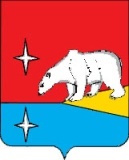 СОВЕТ  ДЕПУТАТОВ ГОРОДСКОГО ОКРУГА ЭГВЕКИНОТР  Е  Ш  Е  Н  И  ЕО признании утратившими силу отдельных решенийСовета депутатов городского округа Эгвекинот, регламентирующихдеятельность комиссии по делам несовершеннолетних и защите их правгородского округа Эгвекинот	В целях приведения муниципальных нормативных правовых актов городского округа Эгвекинот в соответствие с законодательством Российской Федерации и Чукотского автономного округа,  руководствуясь Уставом городского округа Эгвекинот, Совет депутатов городского округа ЭгвекинотРЕШИЛ: 1.  Признать утратившими силу следующие Решения Совета депутатов городского округа Эгвекинот:от 25 декабря 2018 г. № 20 «Об утверждении Положения о комиссии по делам несовершеннолетних и защите их прав городского округа Эгвекинот»;от 28 ноября 2019 г. № 58 «Об утверждении состава комиссии по делам несовершеннолетних и защите их прав городского округа Эгвекинот».2. Настоящее решение подлежит обнародованию в местах, определённых Уставом городского округа Эгвекинот, размещению на официальном сайте Администрации городского округа Эгвекинот в информационно-телекоммуникационной сети «Интернет» и вступает в силу со дня его официального обнародования.3.   Контроль  исполнения настоящего решения возложить на Председателя  Совета депутатов городского округа Эгвекинот Шаповалову Н.С.от 5 марта 2020 г.№ 69п. ЭгвекинотГлавагородского округа Эгвекинот     Председатель Совета депутатов     городского округа ЭгвекинотР. В. КоркишкоН. С. Шаповалова